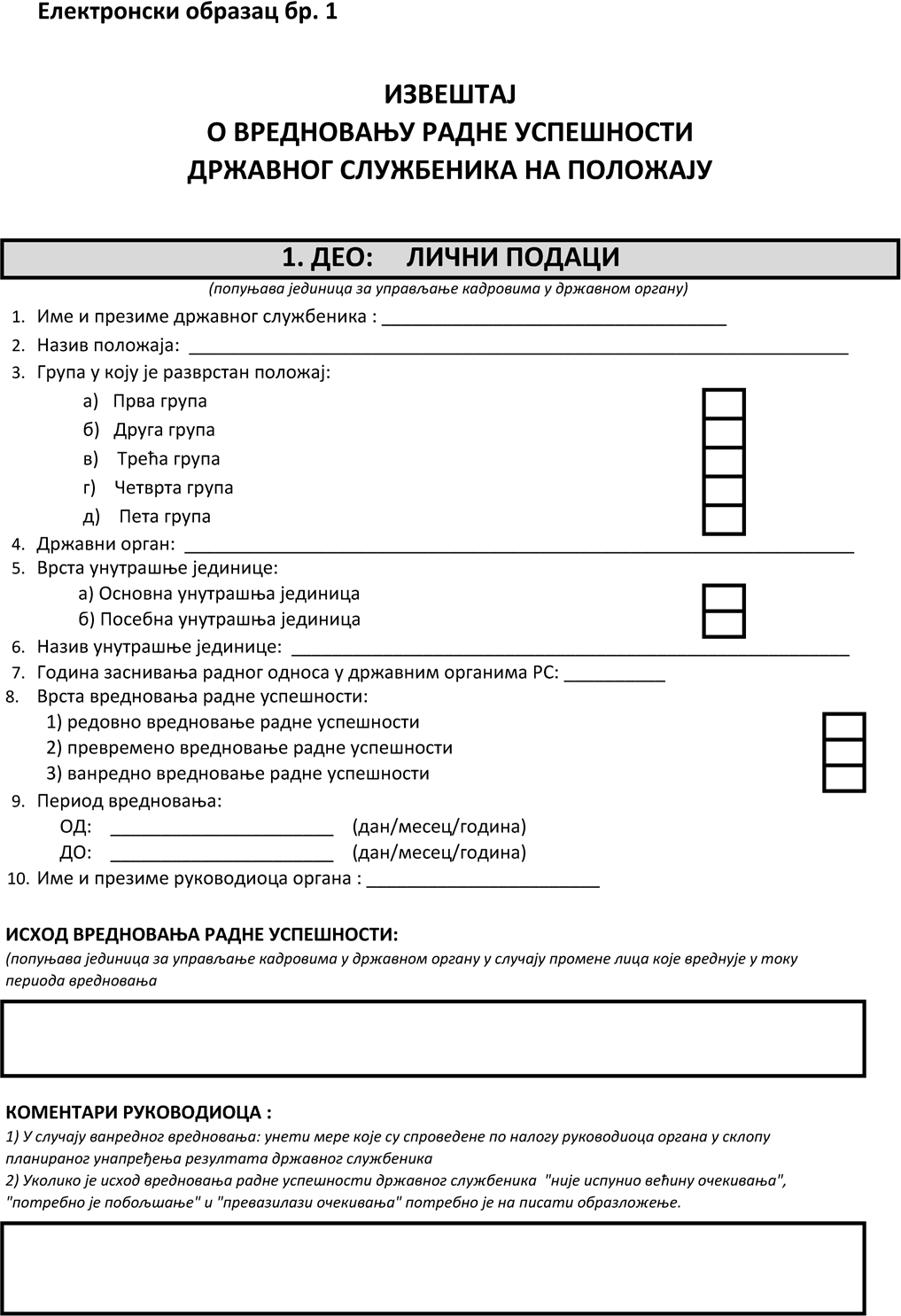 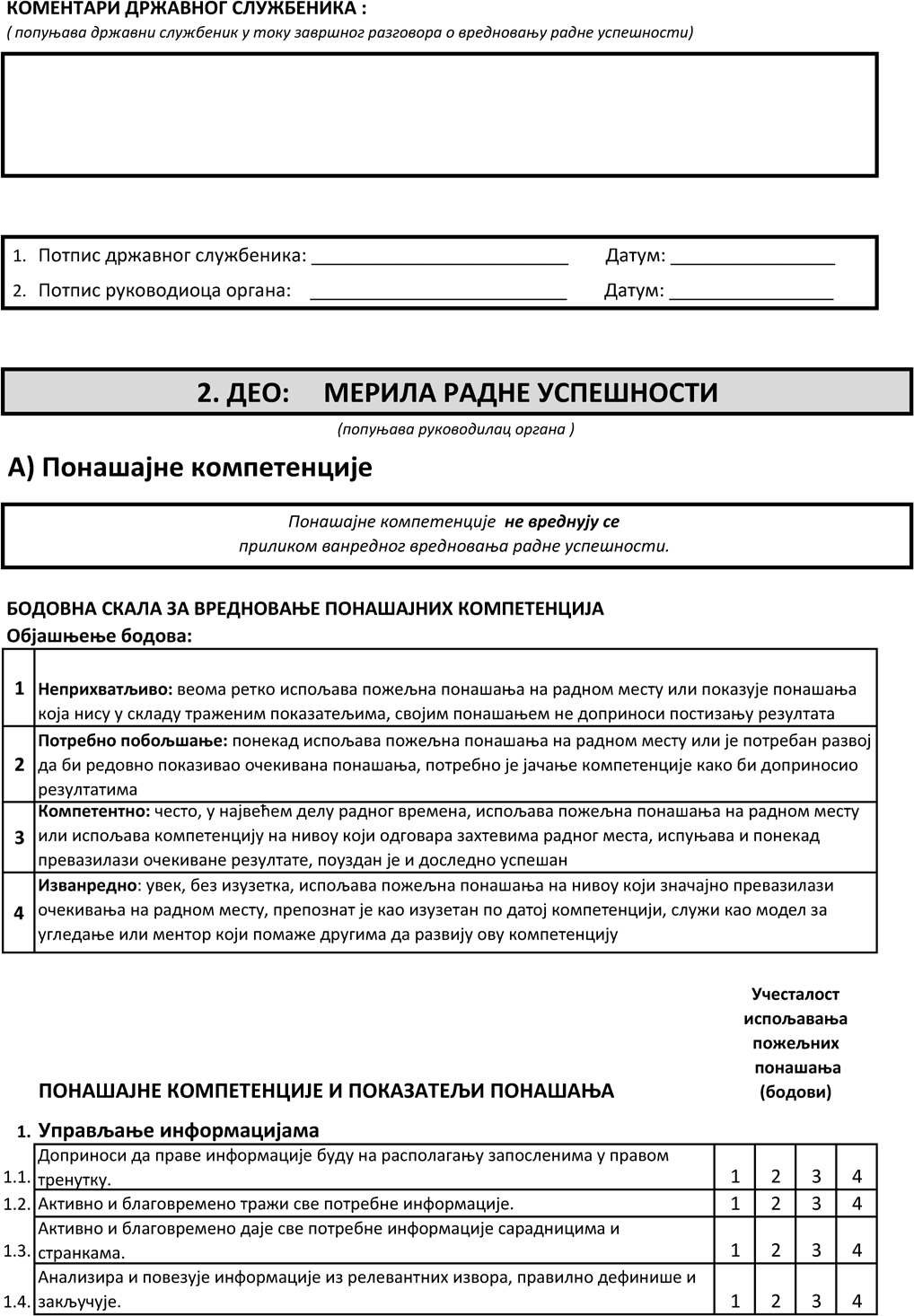 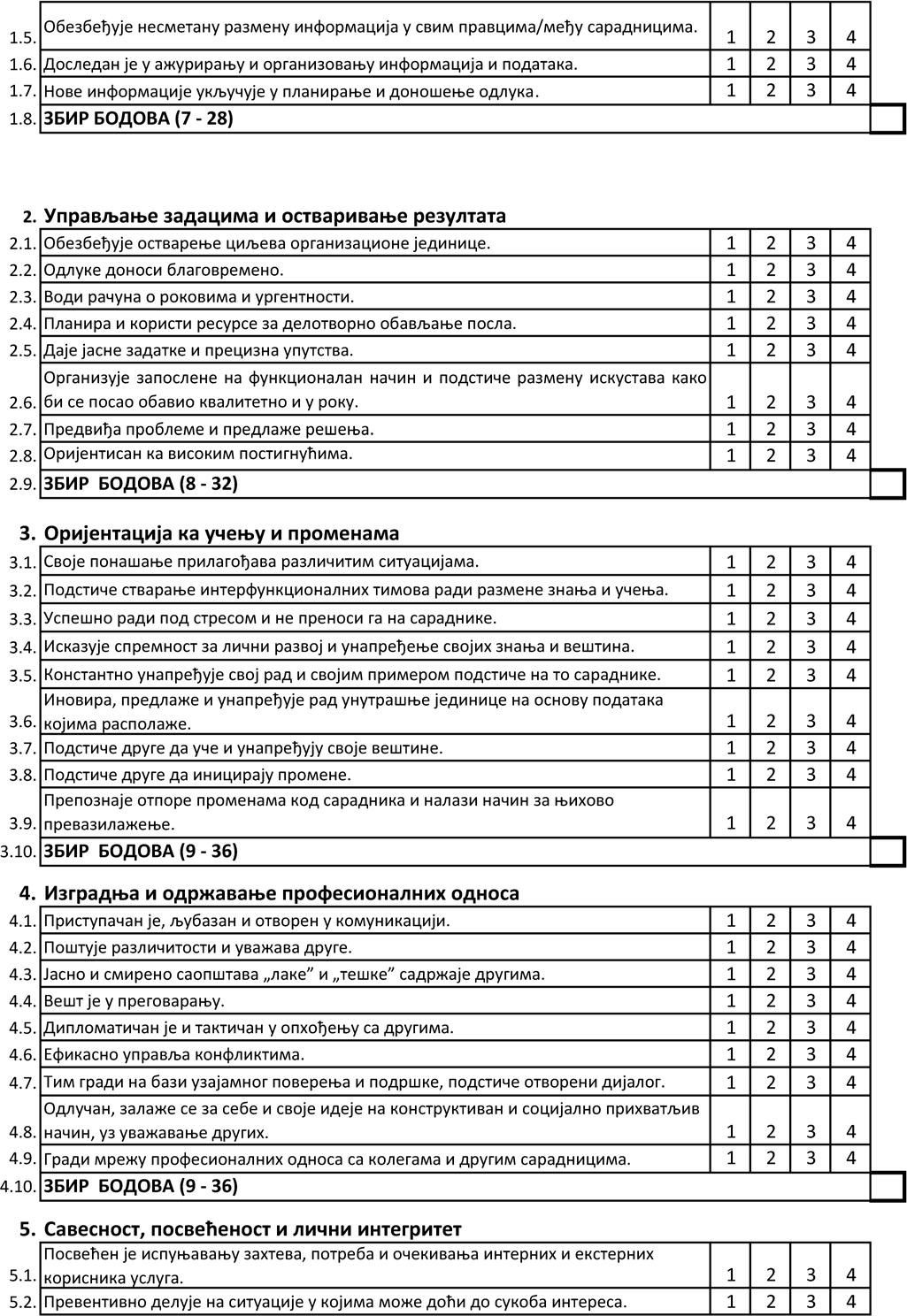 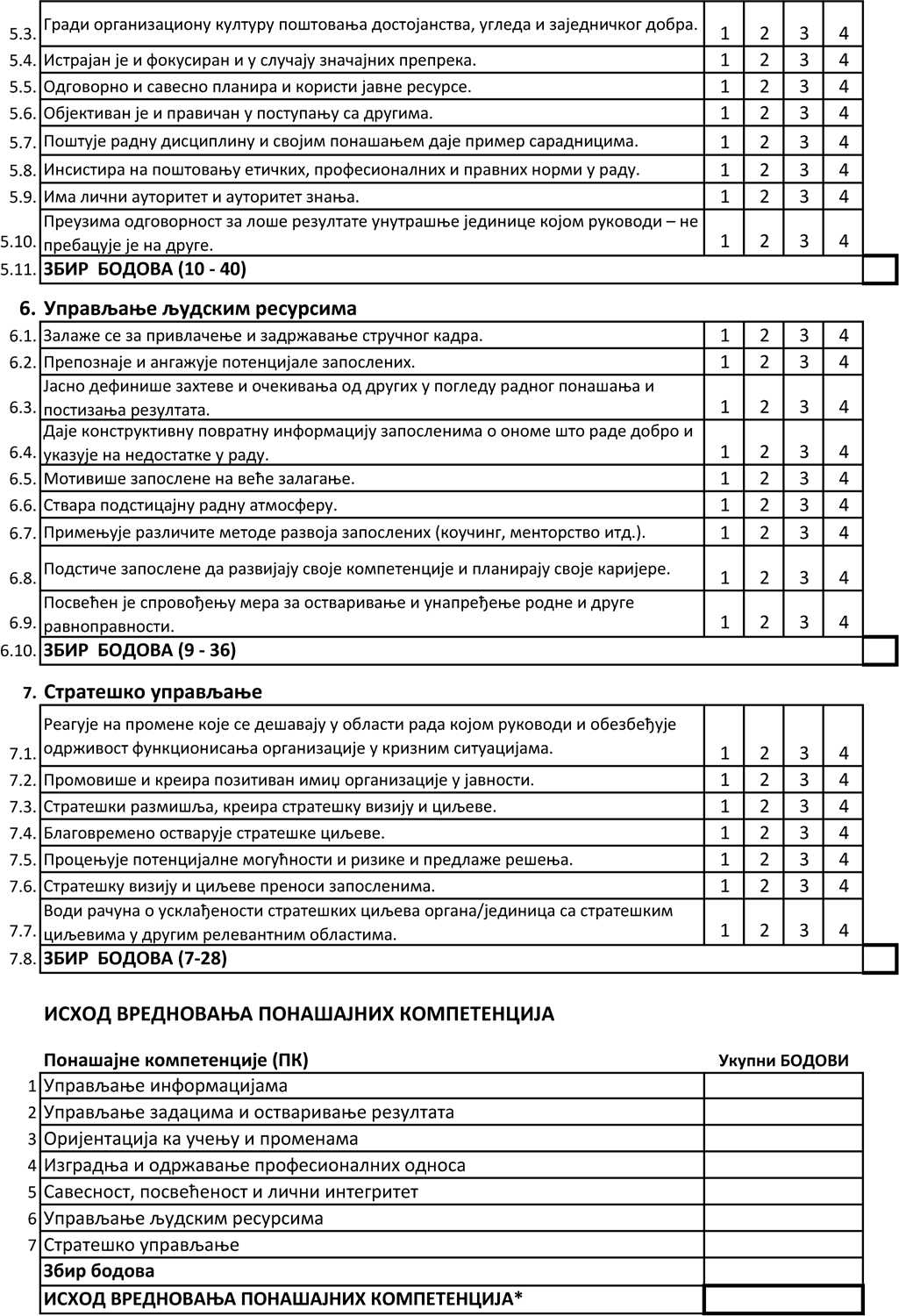 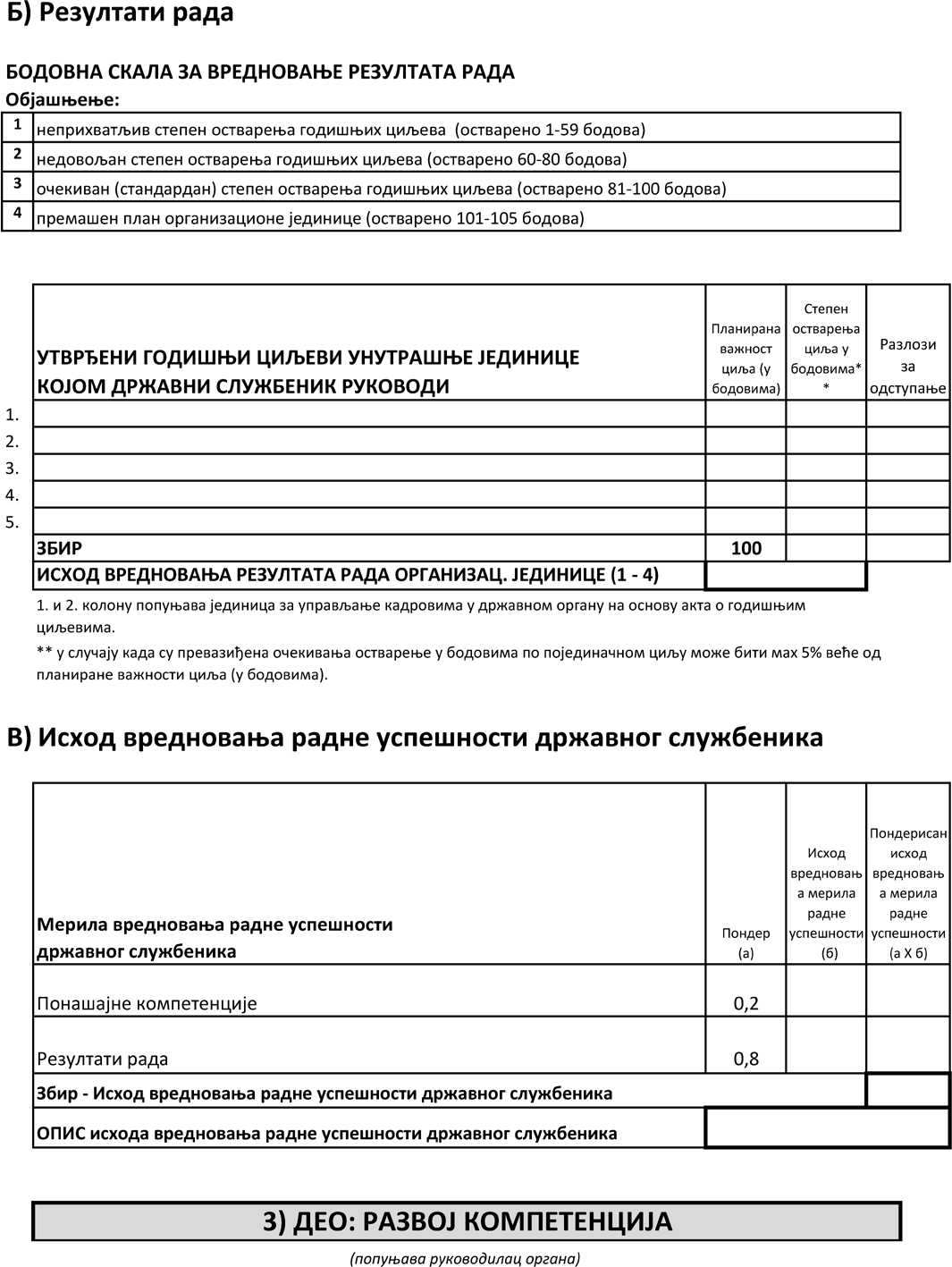 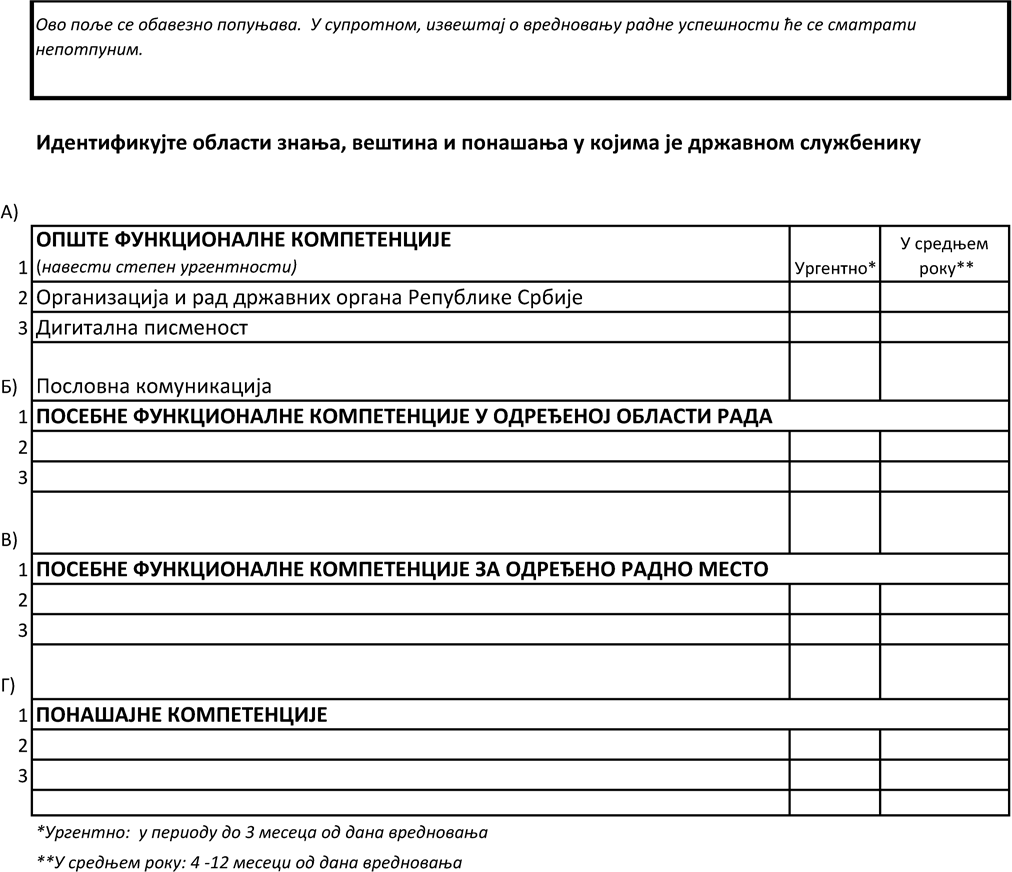 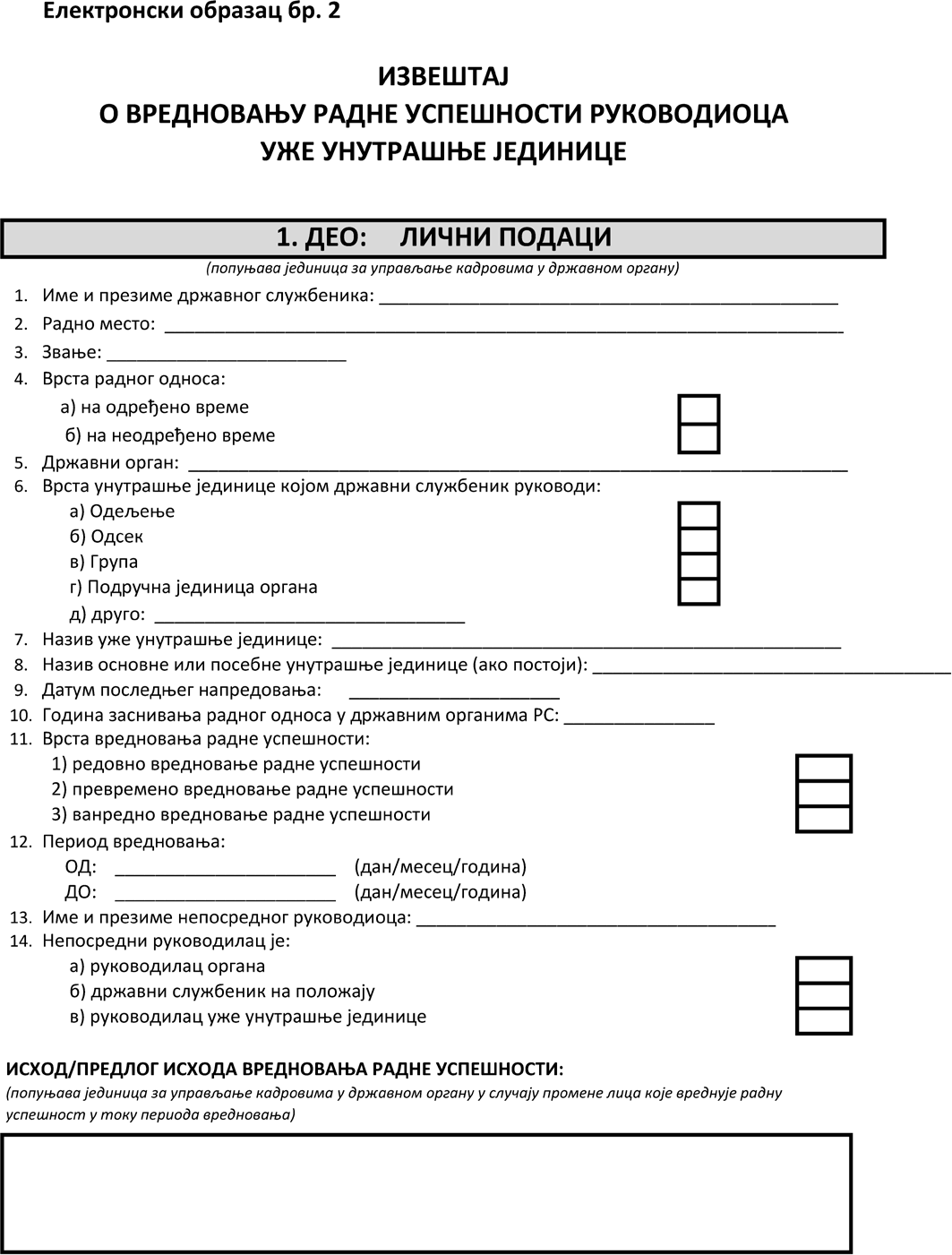 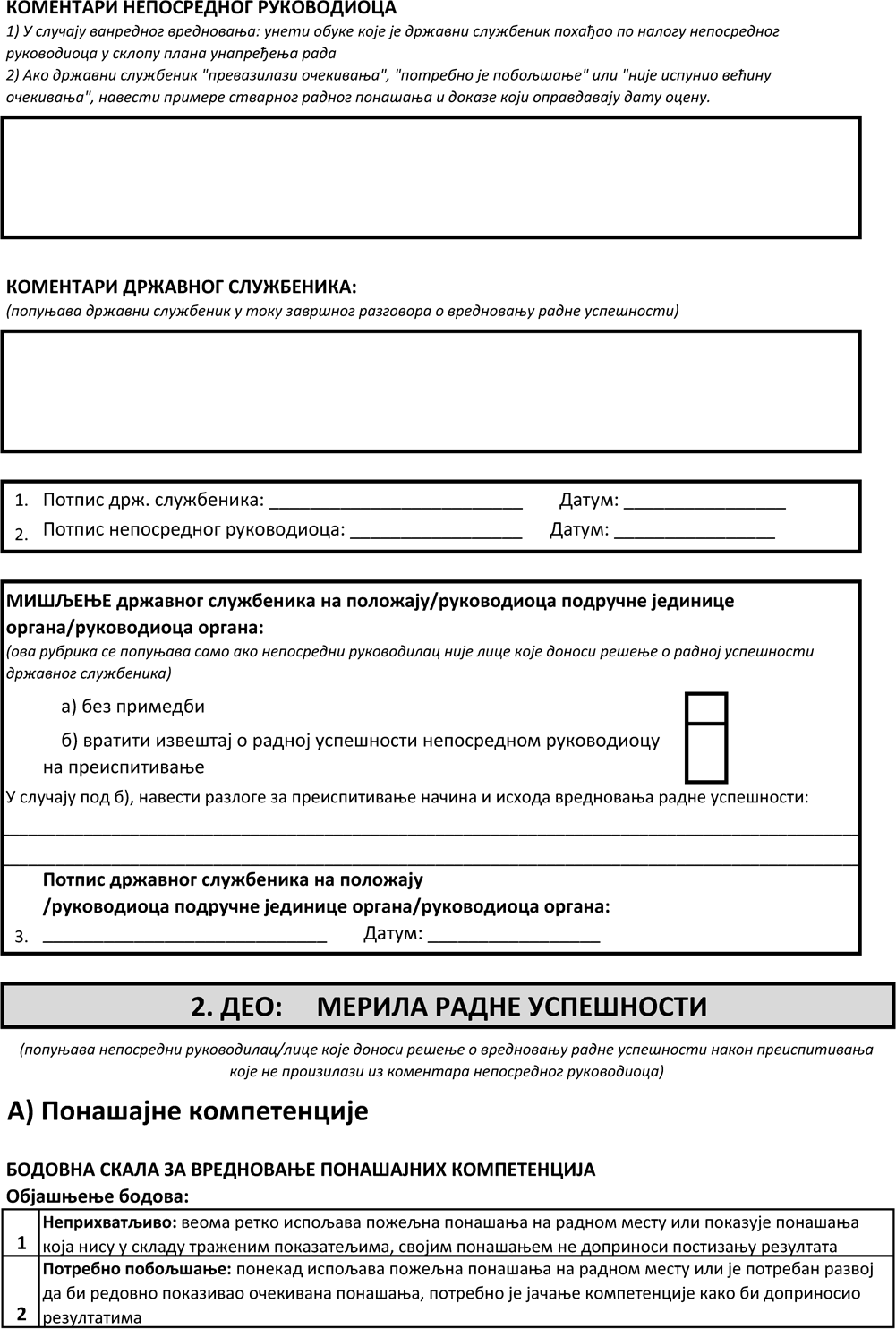 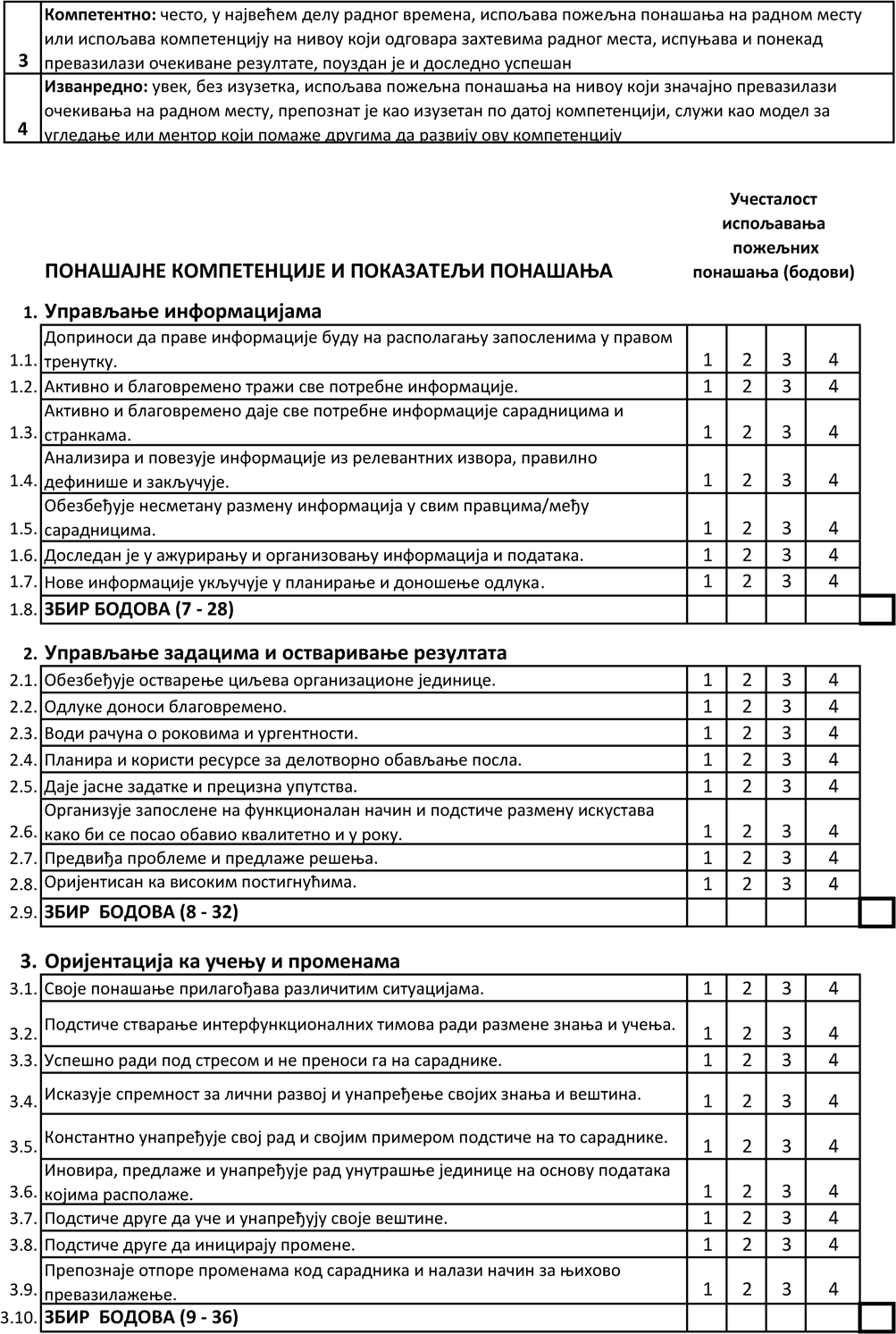 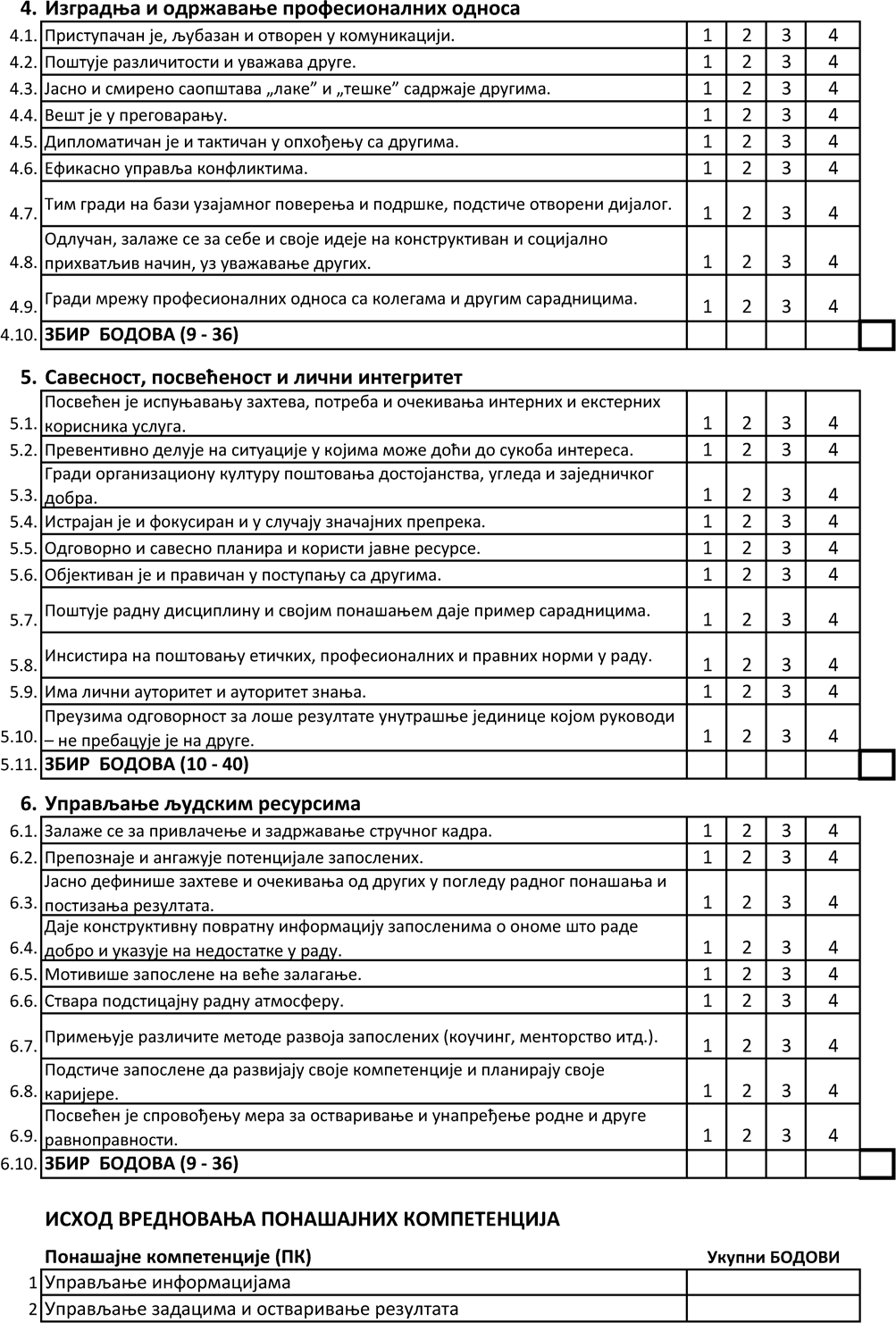 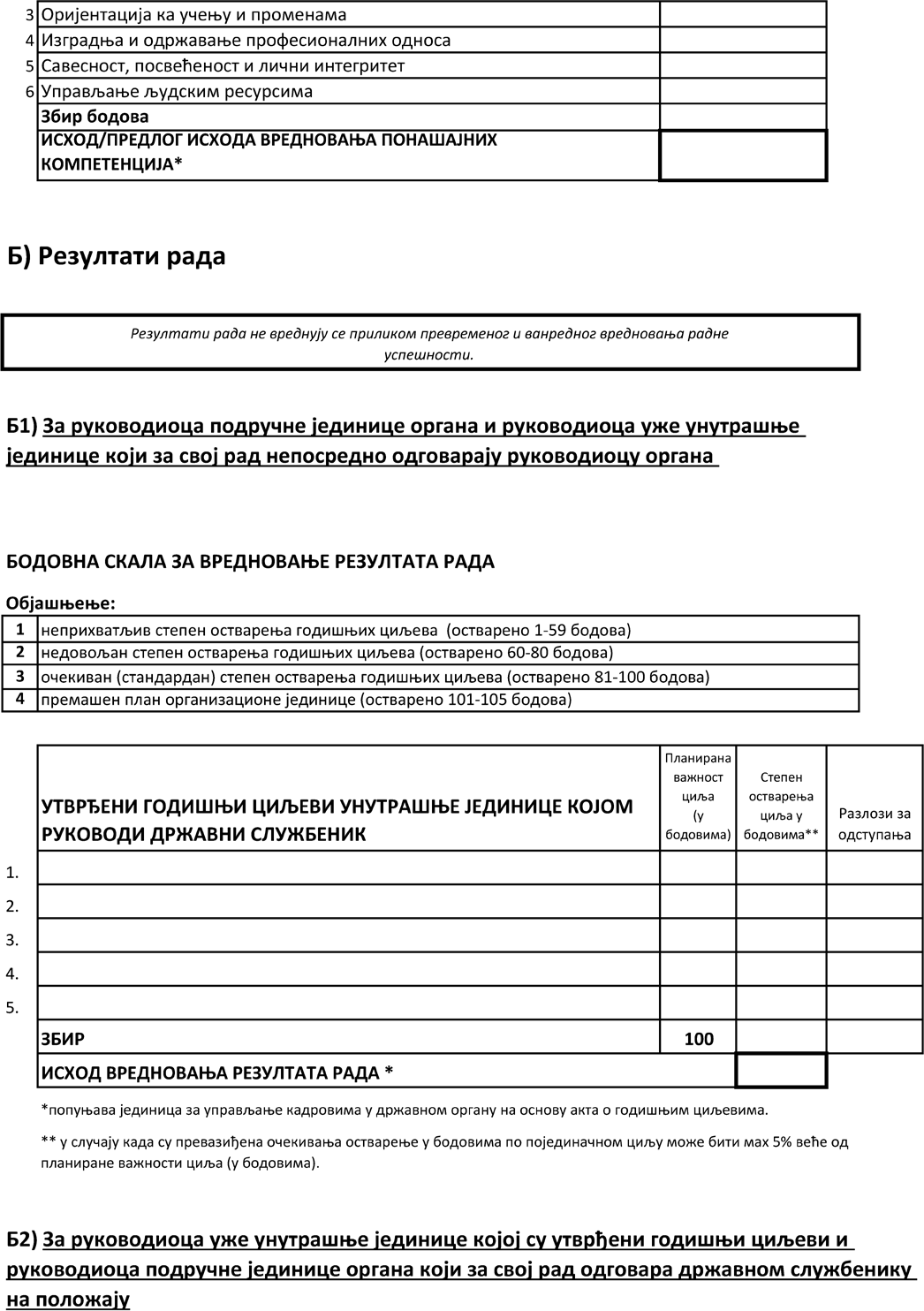 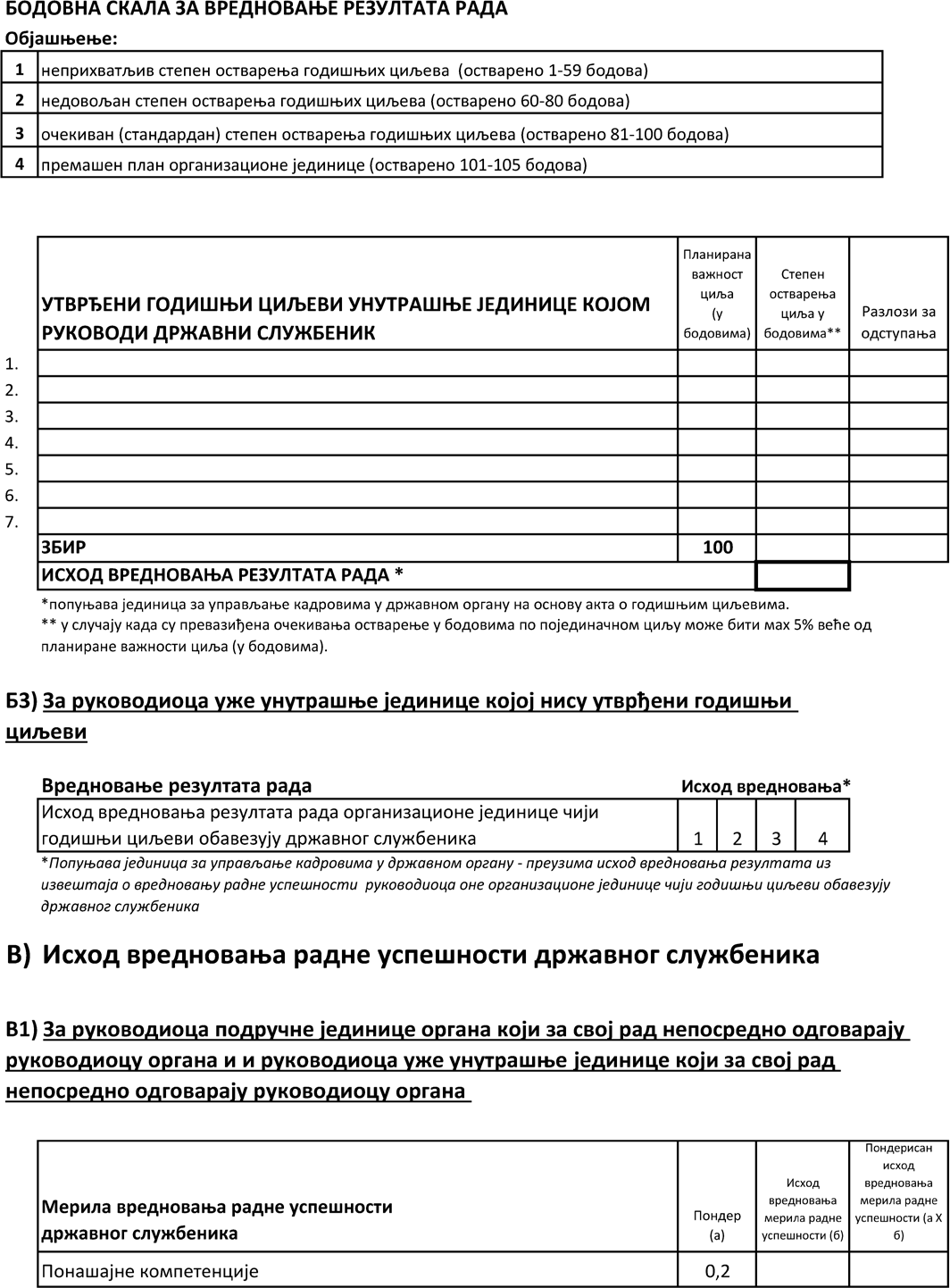 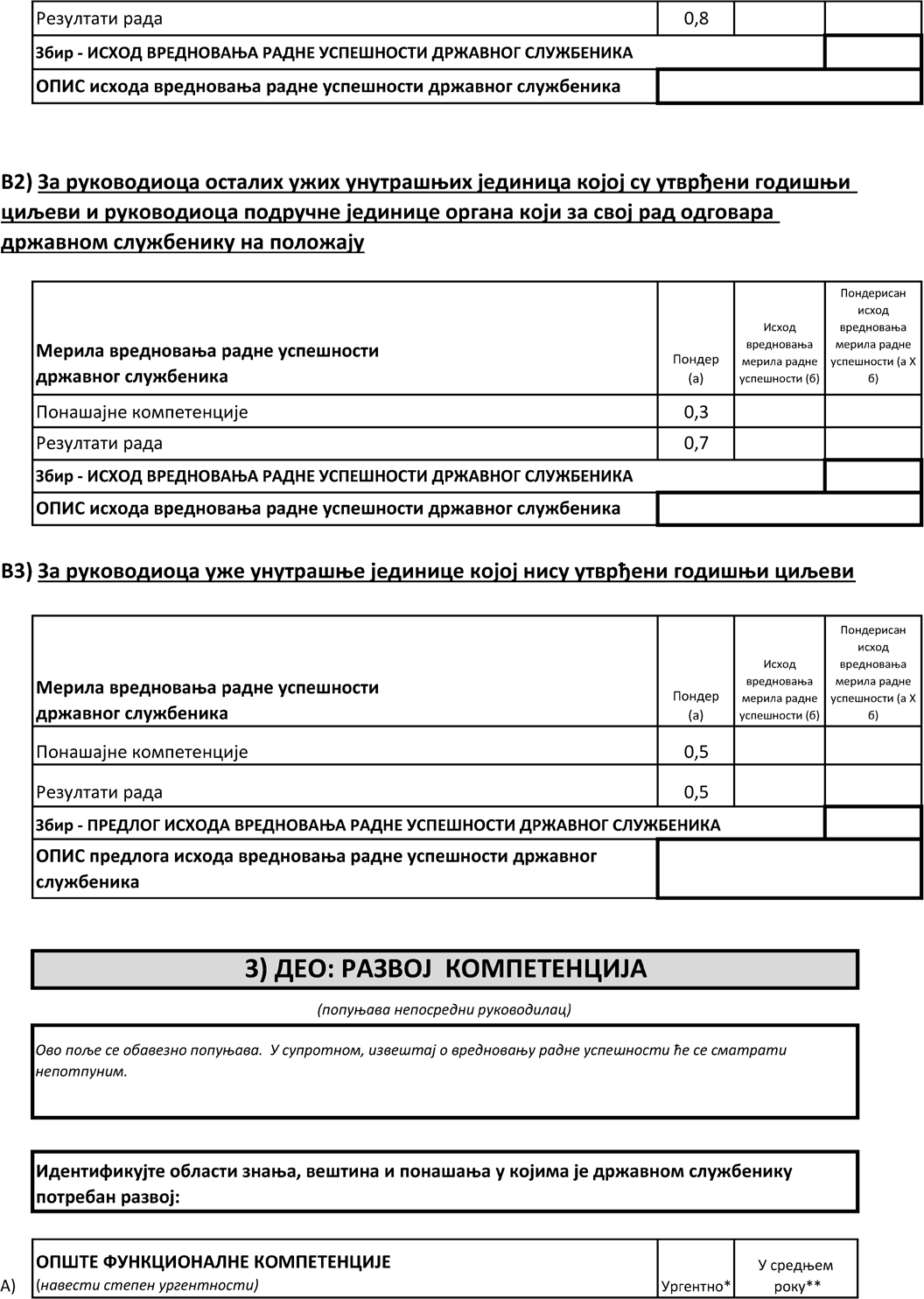 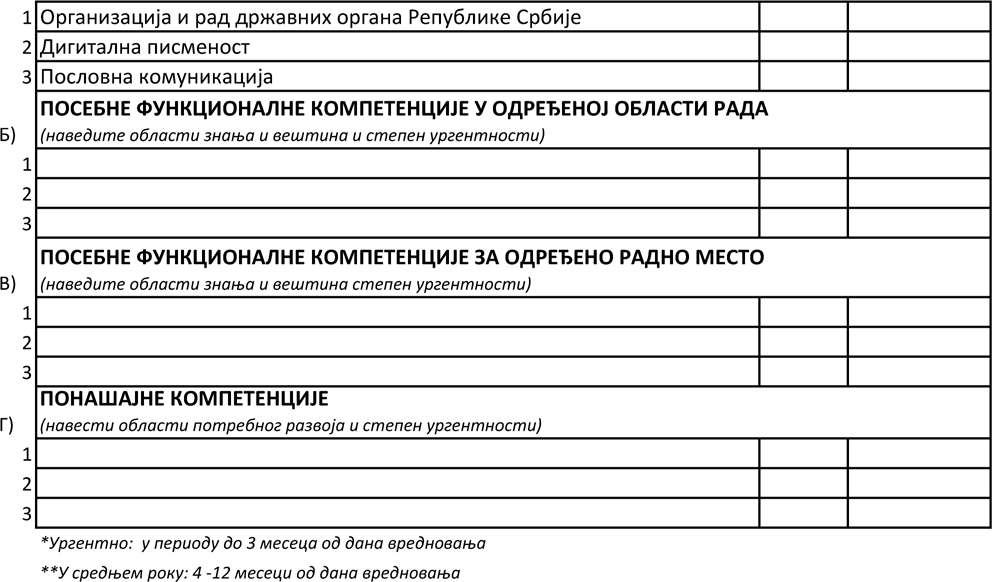 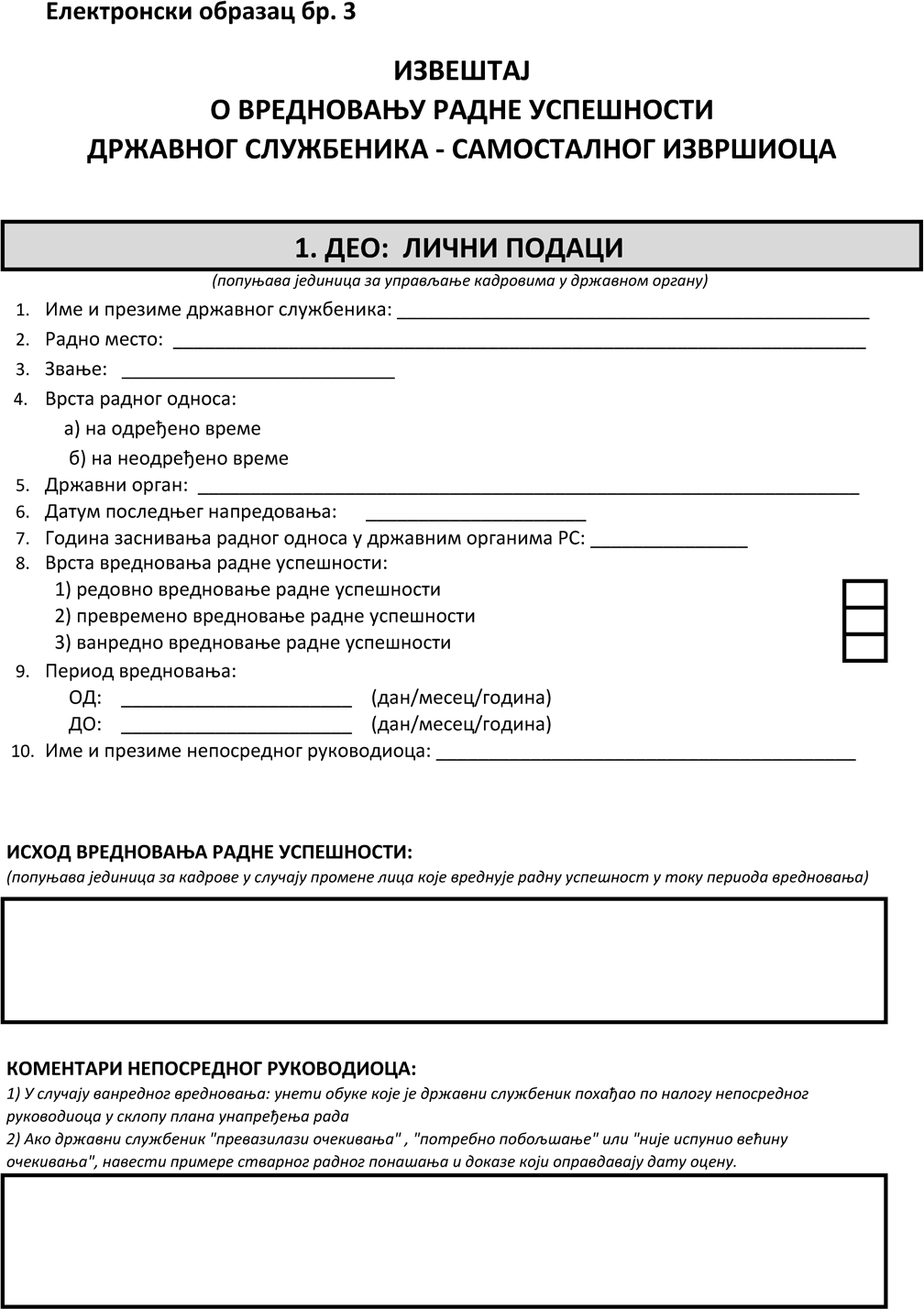 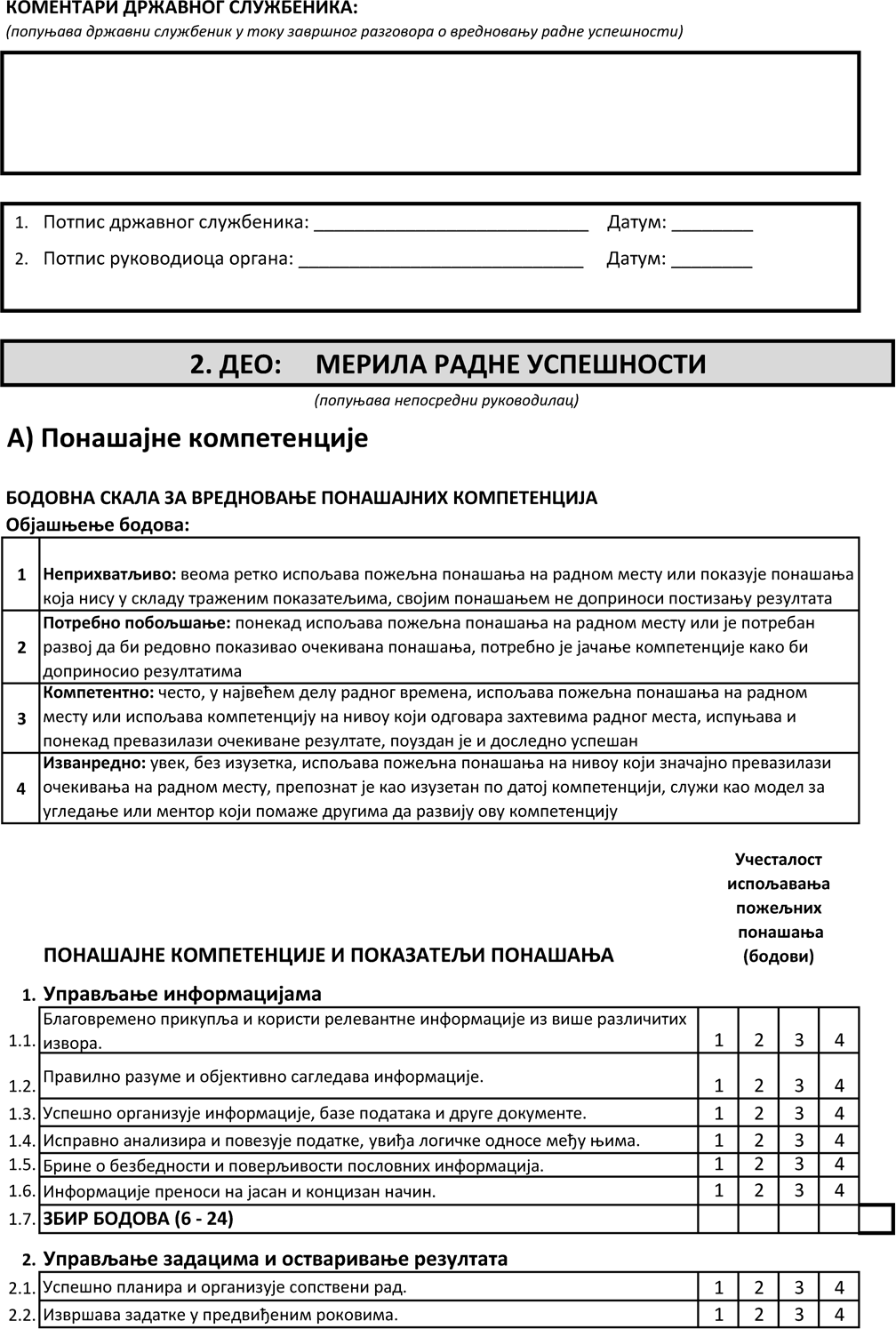 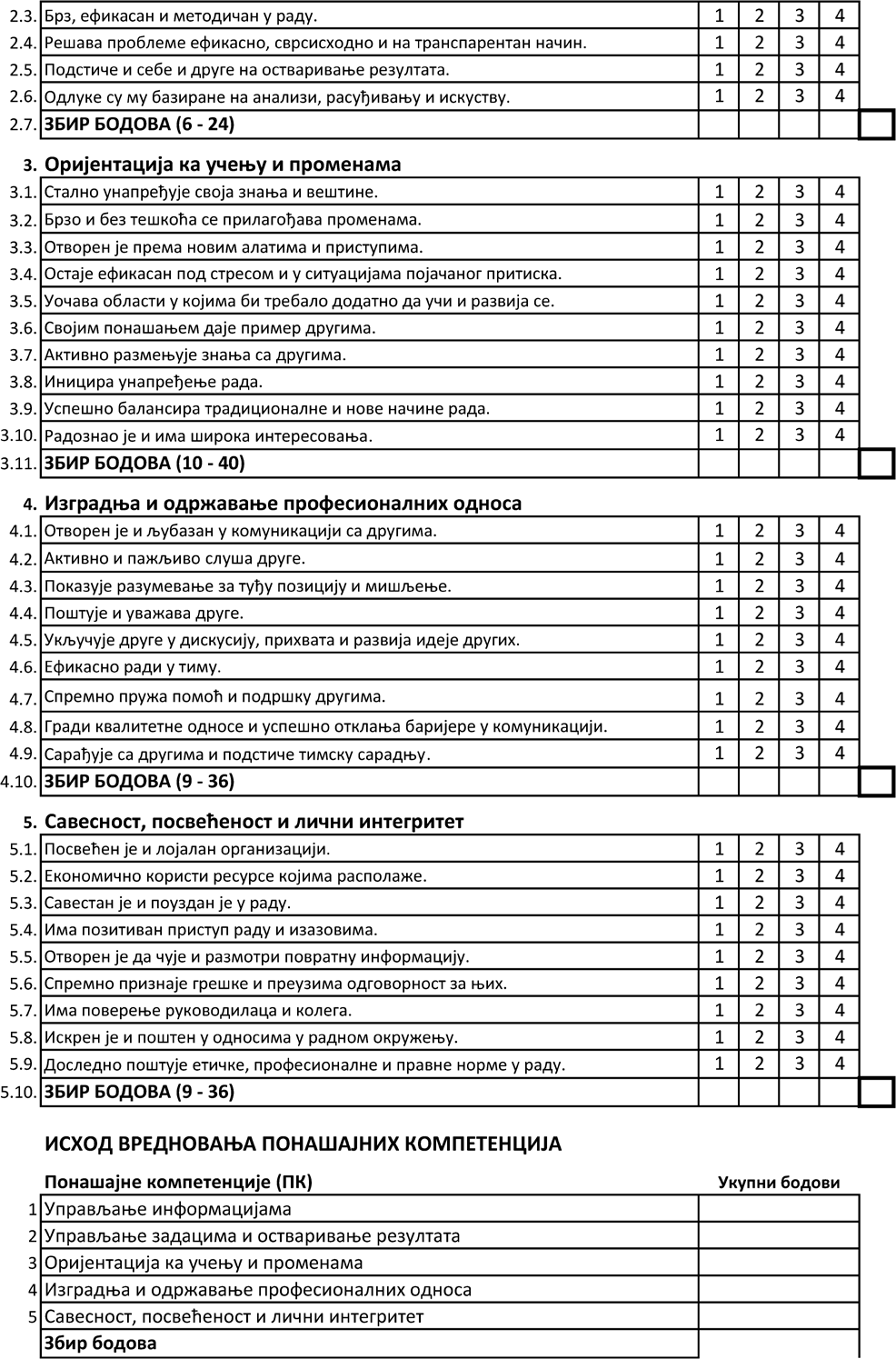 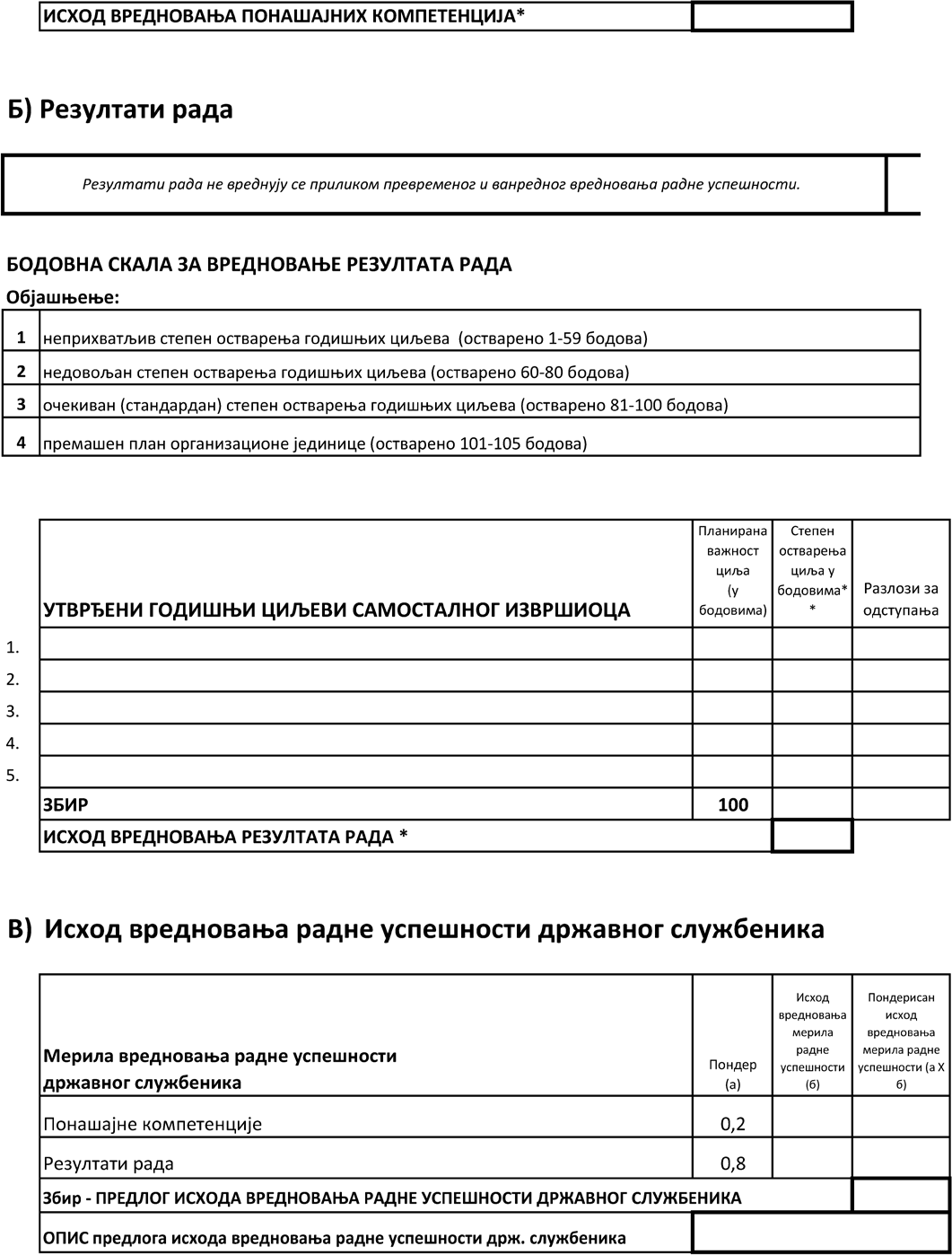 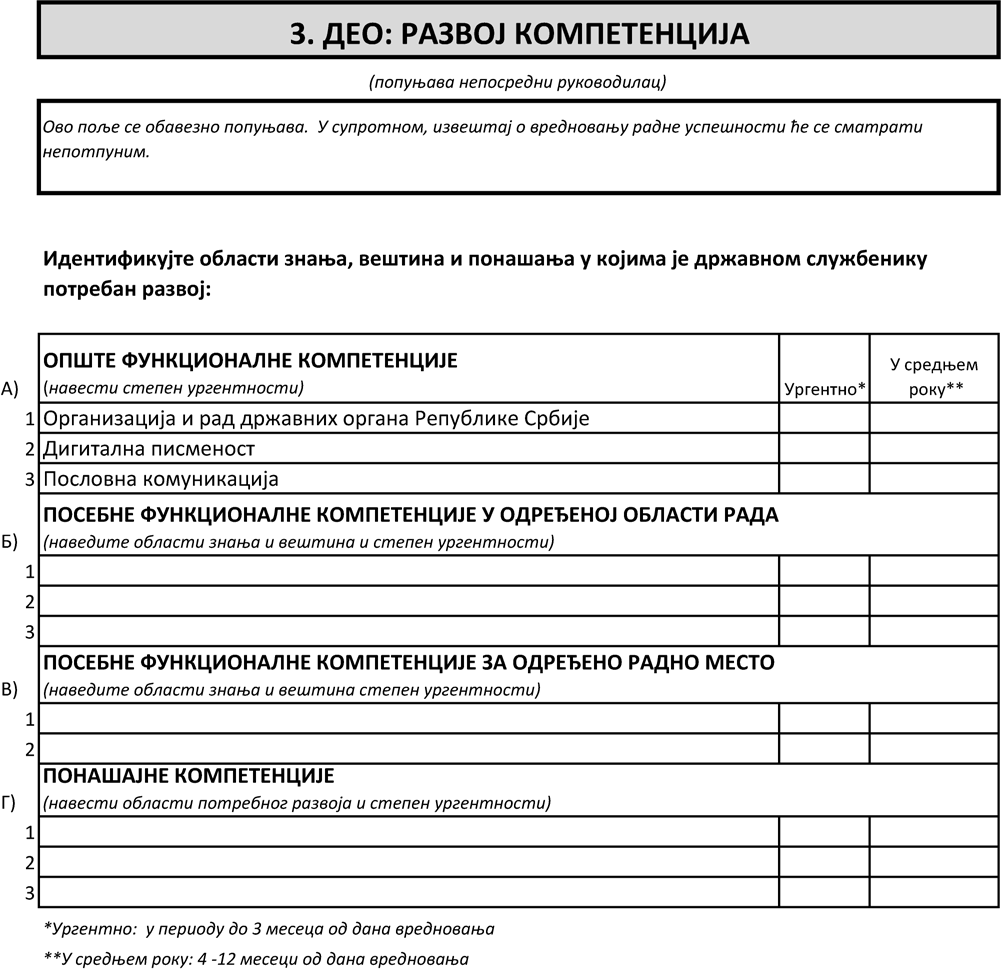 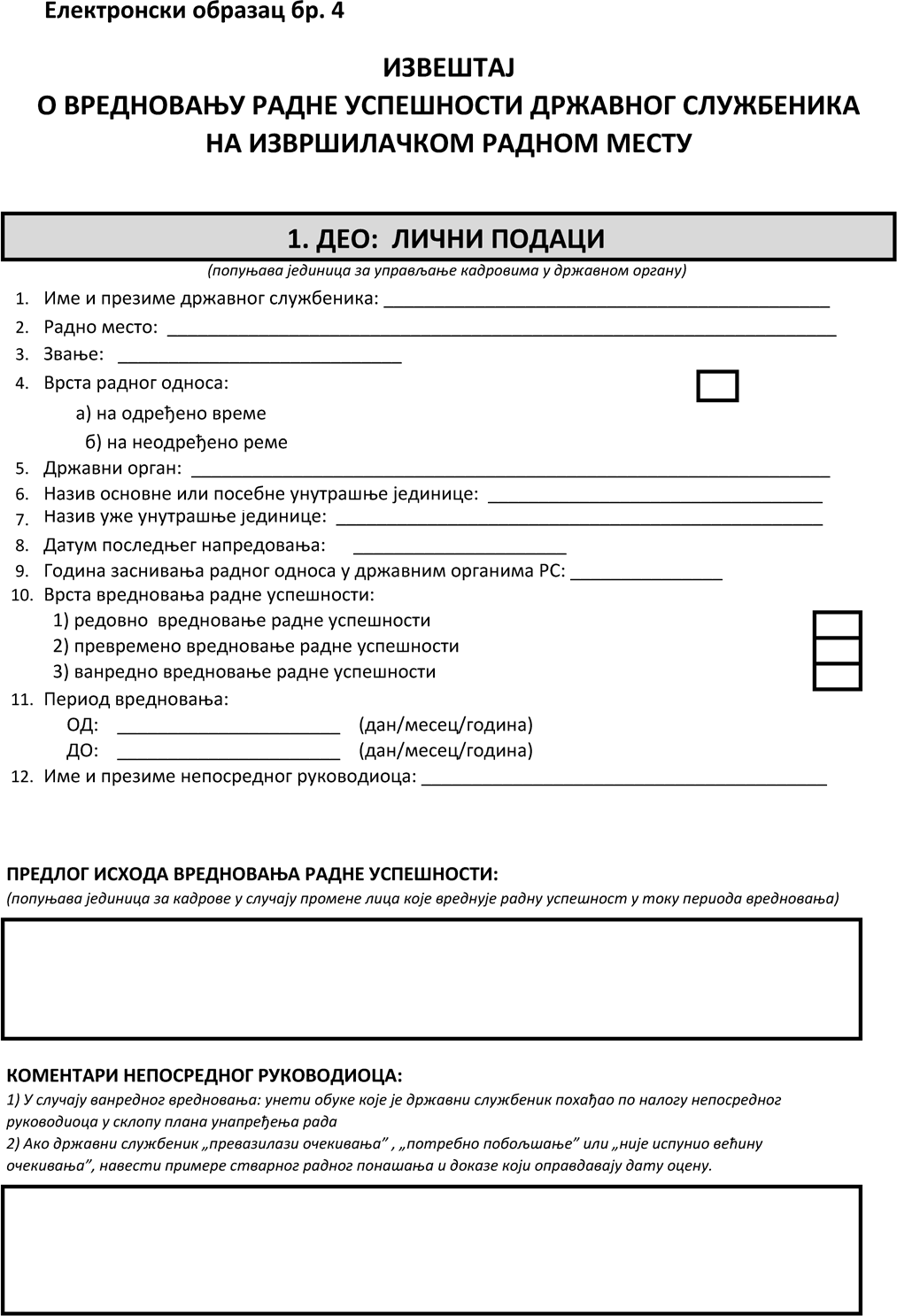 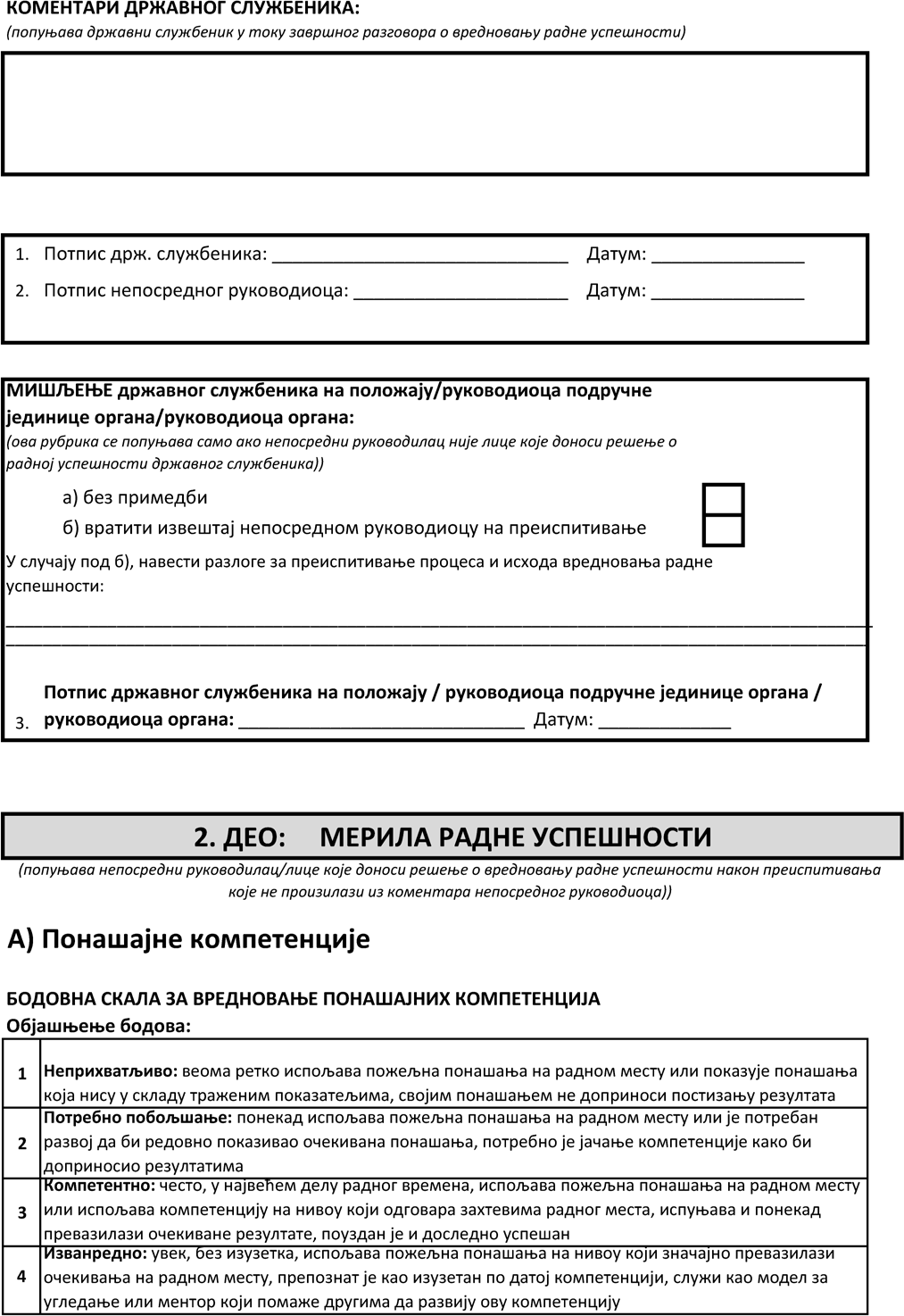 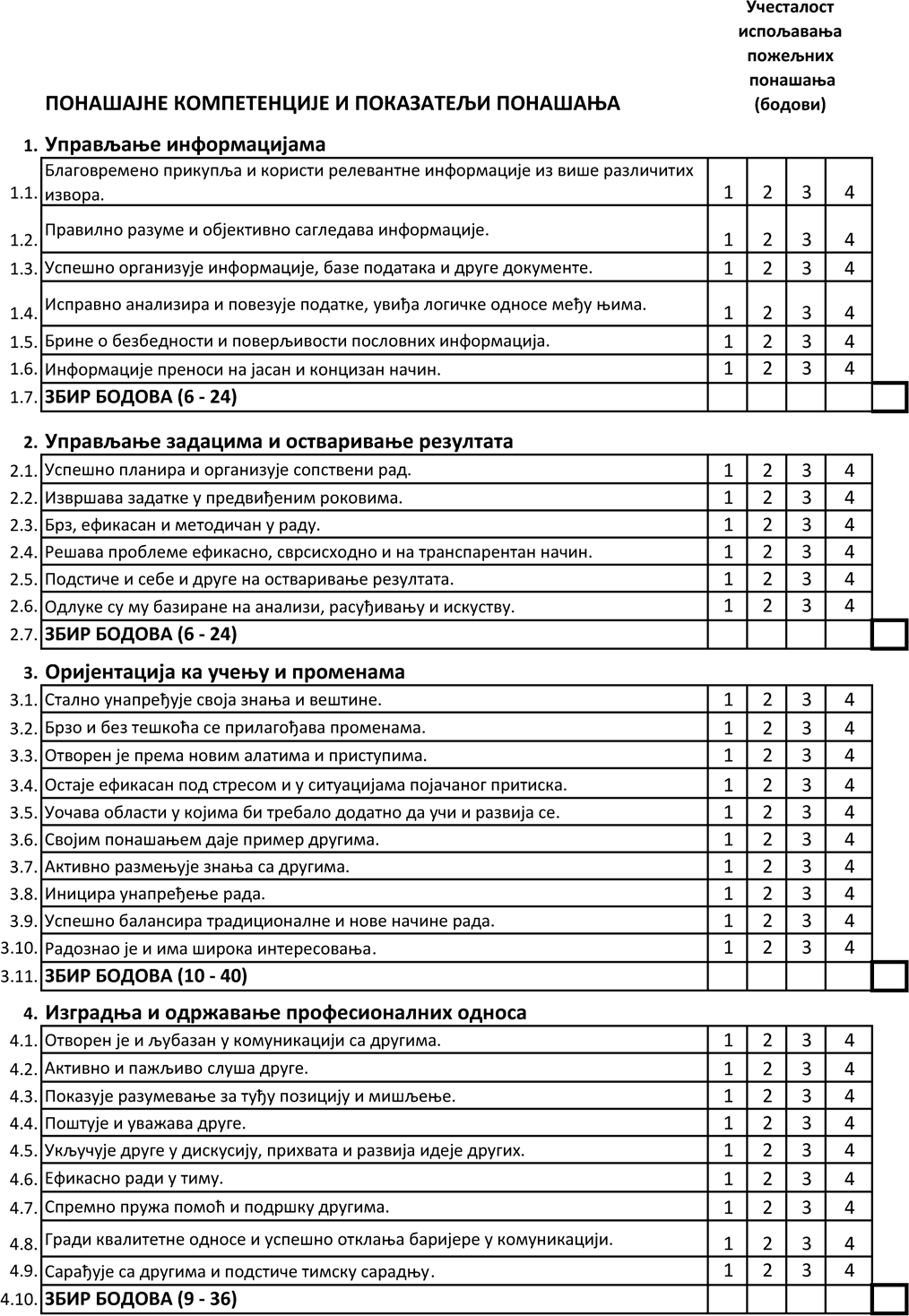 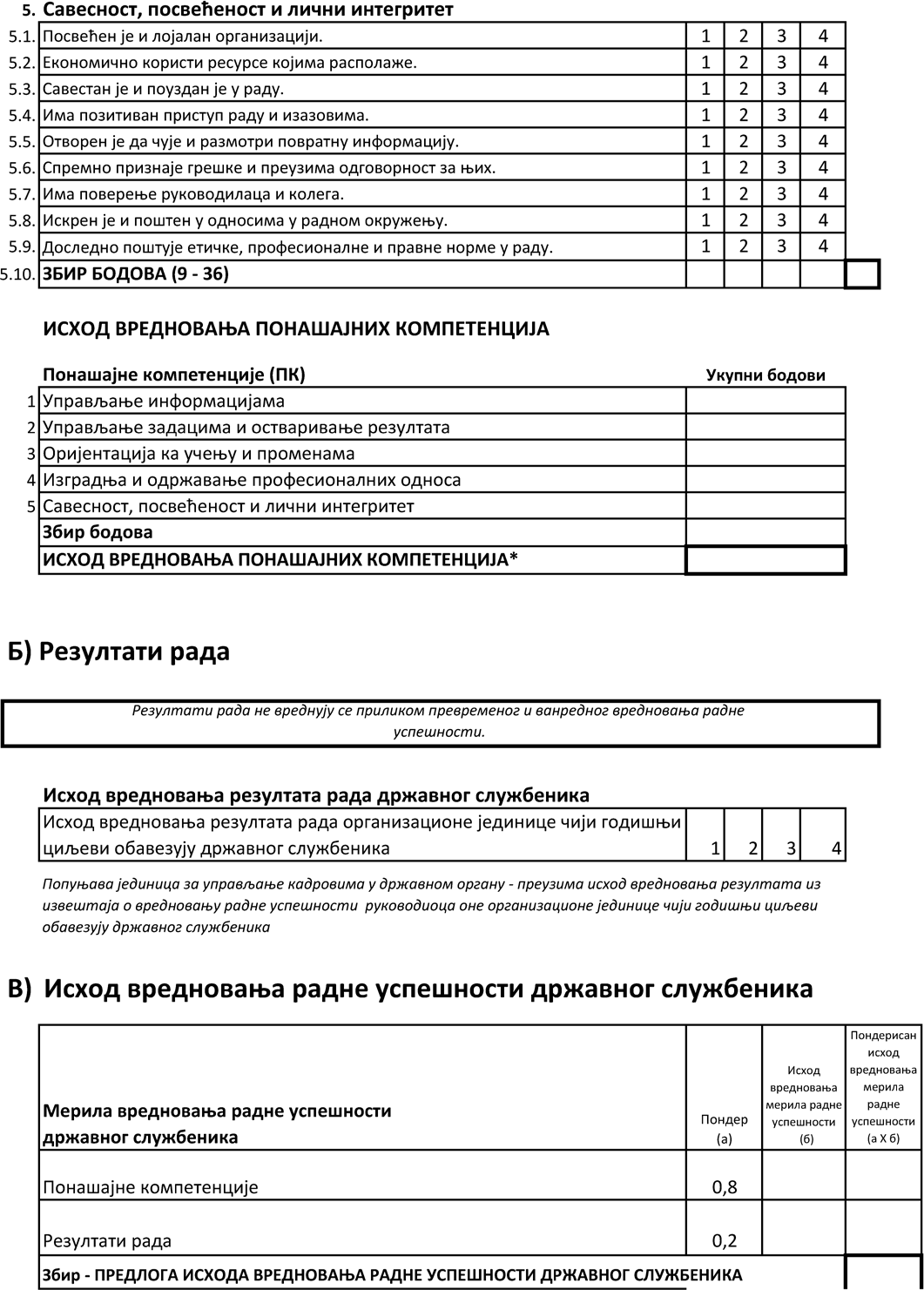 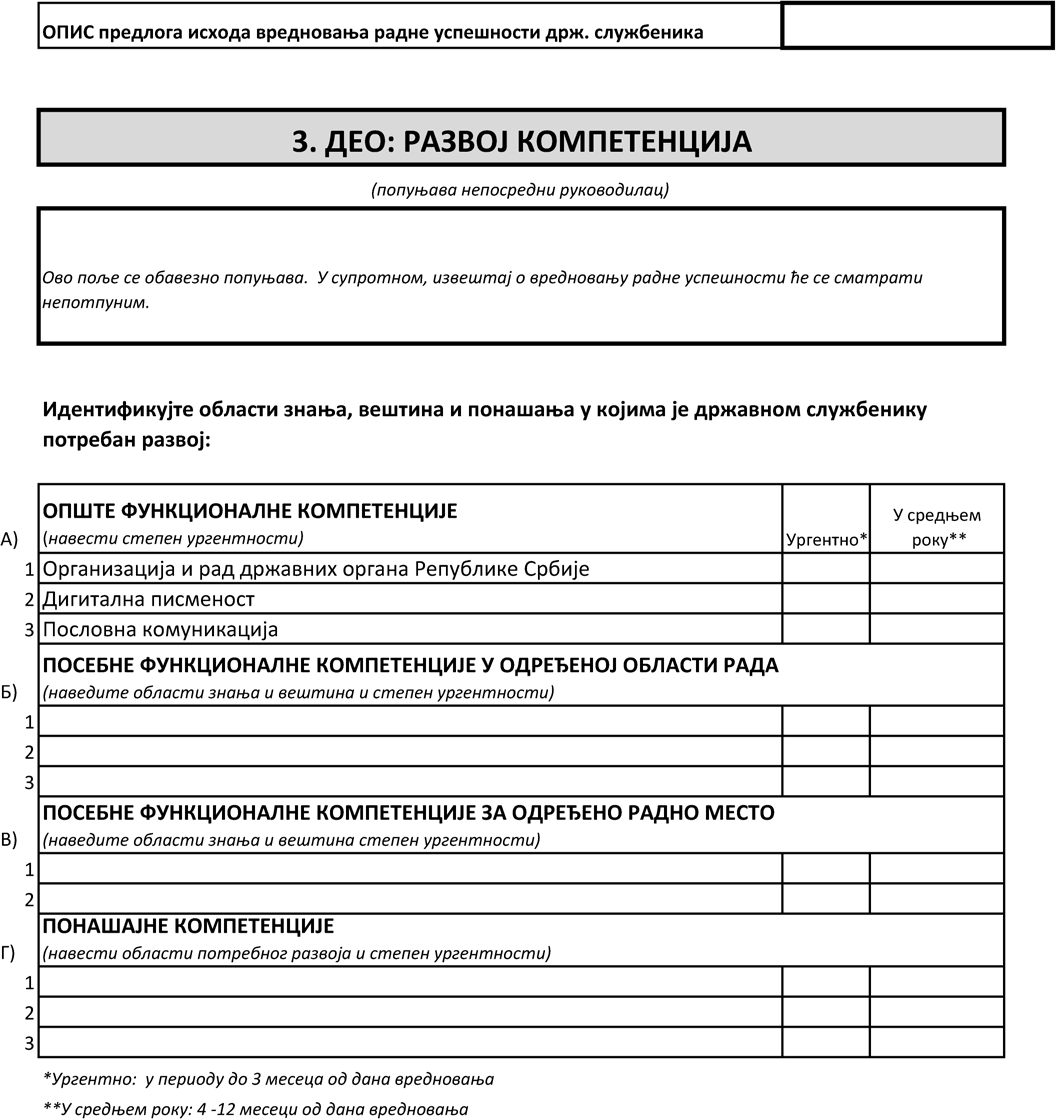 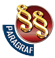 УРЕДБАО ИЗМЕНАМА И ДОПУНАМА УРЕДБЕ О ВРЕДНОВАЊУ РАДНЕ УСПЕШНОСТИ ДРЖАВНИХ СЛУЖБЕНИКА("Сл. гласник РС", бр. 20/2022)